	Geneva, 6 September 2011Dear Sir/Madam,1	Further to TSB Circular 190 of 28 April 2011, I hereby inform you that 21 Member States participating in the last meeting of Study Group 17, during its plenary session held on 2 September 2011:1.1	approved the text of two draft new ITU-T Recommendations.The titles of the new ITU-T Recommendations which were approved are:X.1253	Security guidelines for identity management systemsX.1570	Discovery mechanisms in the exchange of cybersecurity information1.2	did not approve the text of two draft new Recommendations.The titles of the new draft ITU-T Recommendation which were not approved are:X.1211	Usability of network tracebackX.1246	Real-time blocking list (RBL)-based framework for countering VoIP spamNotes:Work on draft Recommendations ITU-T X.1211 and X.1246 is discontinued.Draft new Recommendation ITU-T X.1211 (X.tb-ucc), Usability of network traceback (COM 17 – R 33 for TAP approval) has been transformed into Supplement 10 to ITU-T X-series Recommendations - ITU-T X.1205: Supplement on Usability of network traceback (X.tb-ucc), and was agreed.Draft new Recommendation ITU-T X.1246 (X.tcs-2), Real-time blocking list (RBL)-based framework for countering VoIP spam (COM 17 – R 34 for TAP approval) has been transformed into Supplement 11 to Recommendation ITU-T X.1245: Framework based on real-time blocking list (RBL) for countering VoIP spam, and was agreed.2	Available patent information can be accessed on-line via the ITU-T website.3	The texts of the pre-published Recommendations will soon be available on the ITU-T website.4	The texts of these Recommendations will be published by ITU as soon as possible.Yours faithfully,Malcolm Johnson
Director of the Telecommunication
Standardization BureauTelecommunication Standardization
Bureau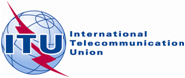 Ref:TSB Circular 225
COM 17/MEU-	To Administrations of Member States of the Tel:
Fax:
E-mail:+41 22 730 5866
+41 22 730 5853
tsbsg17@itu.int Copy:
-	To ITU-T Sector Members;
-	To ITU-T Associates;
-	To ITU-T Academia;-	To the Chairman and Vice-Chairmen of 
Study Group 17-	To the Director of the Telecommunication Development Bureau;-	To the Director of the Radiocommunication BureauSubject:Approval of new Recommendations ITU-T X.1253 and X.1570Non-approval of draft new Recommendations ITU-T X.1211 and X.1246